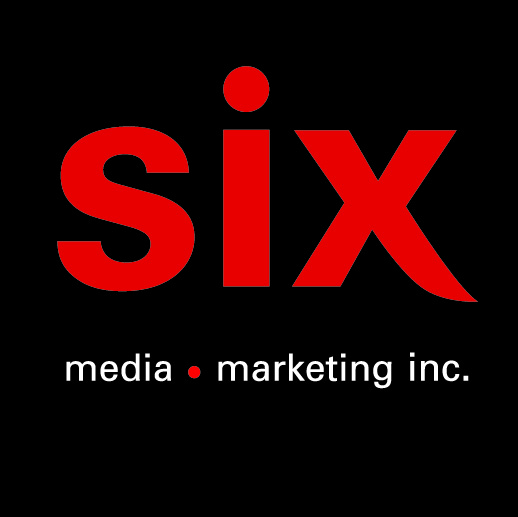 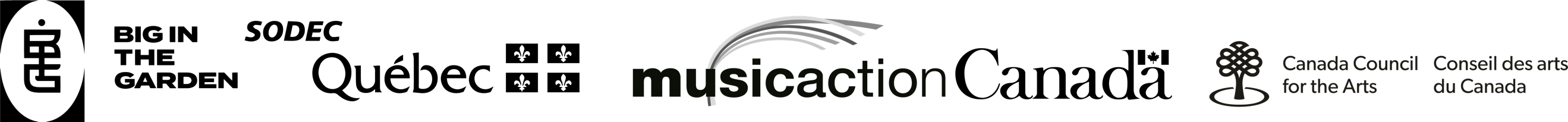 VerandaToutes les rivières – Nouvel extrait de l’album Là-bas à paraître le 16 septembreMontréal, août 2022 – Le duo Veranda composé de Catherine-Audrey Lachapelle et de Léandre Joly-Pelletier partage aujourd’hui « Toutes les rivières », extrait de l’album Là-bas à paraître le 16 septembre via le label Big In The Garden.

Faisant suite au premier extrait « Là-bas » lancé en mai dernier, « Toutes les rivières » est une chanson inspirée par le besoin d'assumer sa nature errante et de trouver sa place. Peut-être que les rivières sont la réponse. Elles tourbillonnent entre montagnes et champs, mais elles savent toujours où elles vont! J’envie toutes les rivièresQui savent où elles s’en vontElles dansent des montagnes à la merSans chercher la raisonJ’ai perdu mon temps à ramer contre le courantMais comme toutes les rivièresJe trouverai ma maisonVERANDA est né de la rencontre entre Catherine-Audrey Lachapelle et Léandre Joly-Pelletier. La première, en plus d’être autrice-compositrice-interprète, est aussi comédienne. Le second est multi-instrumentiste et a joué pour de nombreux artistes, dont Sara Dufour, Laurence Jalbert et Émile Bilodeau. Ensemble, ils ont découvert leur identité artistique autour de leurs influences bluegrass, folk et country pour créer une musique habile et inspirée, aussi accessible que virtuose. Un premier EP en anglais, Woodland Waltz, a été lancé en 2019 alors que Yodel bleu, un EP de six titres en français, a vu le jour en 2020. Crédits
Paroles et musique : Veranda (Catherine-Audrey Lachapelle et Léandre Joly-Pelletier)Voix, Guitares, Mandoline : Léandre Joly-PelletierVoix : Catherine-Audrey LachapelleContrebasse : Marc-Olivier Tremblay-DrapeauBatterie : Charles GuayViolon : Tommy GauthierBanjo : Guy DonisEnregistrement et mix : Gilles CastillouxMatriçage : Ryan MoreyEnregistré au studio Treatment Room à MontréalSource : Big In The GardenInformation : Simon Fauteux / Patricia Clavel